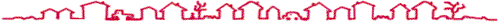 如果有榮幸找我去工作的話，可以從底下撕下電話打給我， 請找“李江富”就可以了，謝謝。沒有人能幫你忙嗎？就讓我來幫你吧，讓你輕輕鬆鬆的就能完成工作。想更了解我嗎……………………..…….讓我們繼續看下去◆83年10月23日出生，年輕有活力！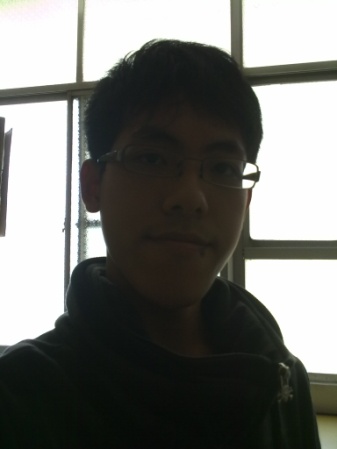 ◆高雄人，有著南部所擁有的熱情態度！◆家住高雄市鳳山區華西街45號。◆目前就讀於南台科技大學企管系一年級。◆我所擁有的證照以及獎狀會計事務-人工記帳丙級技術士證照人士服務丙級技術士中華民國商業職業教育學會英文能力測驗三級中華民國商業職業教育學會英文能力測驗四級城市行銷企劃競賽佳作2011年台灣學校網界博覽會-地方企業組織類 高中組 銀獎2012年國際網界博覽會-地方企業組 白金獎TQC –OA辦公室軟體應用類PowerPoint2003進階級TQC –OA辦公室軟體應用類Word2003進階級TQC –OA辦公室軟體應用類中文輸入進階級TQC –OA辦公室軟體應用類英文輸入實用級 0916801639 0916801639 0916801639 0916801639 0916801639 0916801639 0916801639 0916801639 0916801639 0916801639 0916801639 0916801639 0916801639